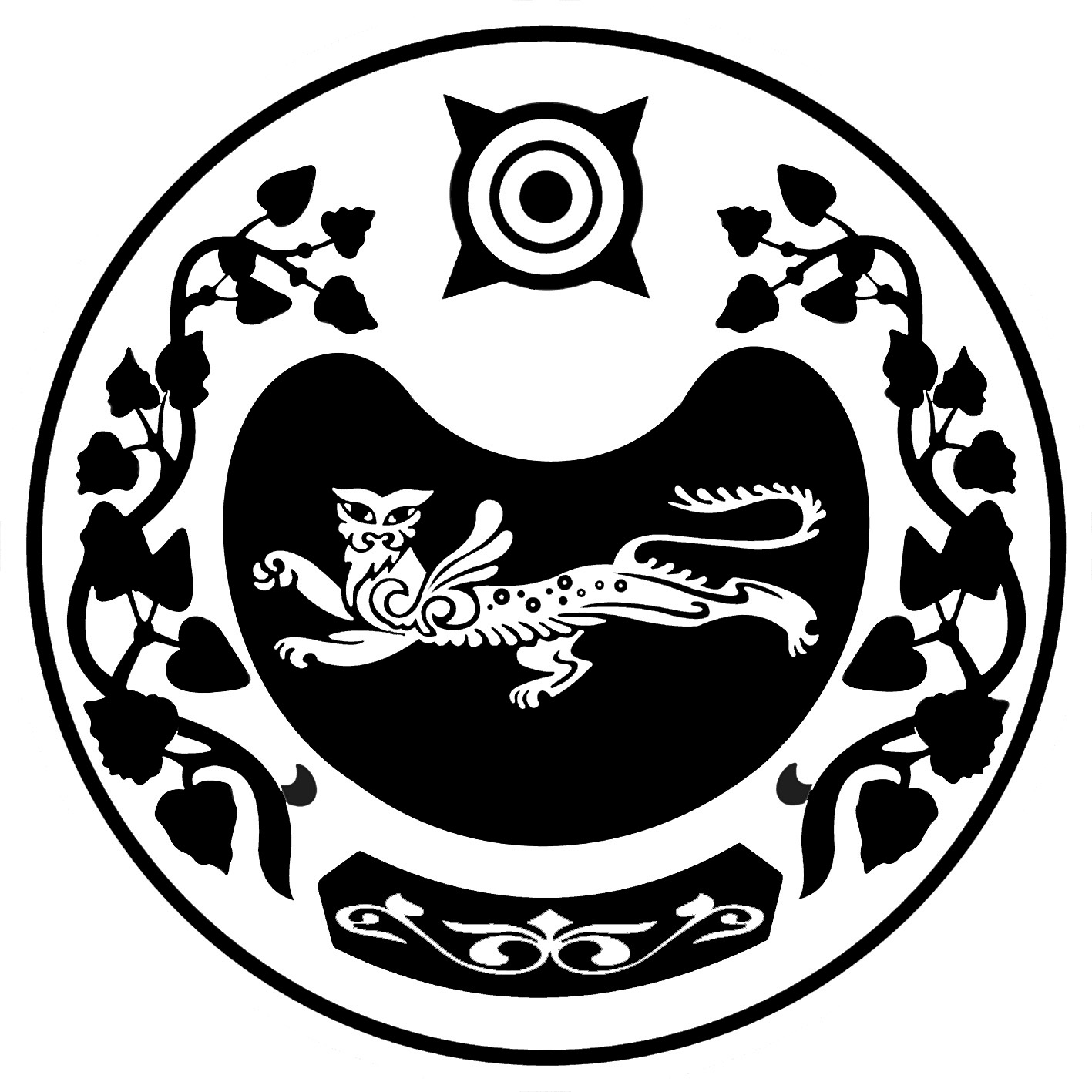 П О С Т А Н О В Л Е Н И Еот  03.07. 2012 г.      №    157 -пс. КалининоО  Перечнях должностей муниципальной службы,в случае замещения, которых гражданин обязанисполнять требования законодательствао муниципальной службе и противодействия коррупции         Во исполнение Указа Президента Российской Федерации от 21.07.2010 г. № 925 «О мерах по реализации отдельных положений Федерального закона «О противодействии коррупции»,Федерального закона от 25.12.2008 № 273-ФЗ «О противодействии коррупции», Федерального закона от 02.03.2007 № 25-ФЗ «О муниципальной службе в Российской Федерации», руководствуясь Уставом муниципального образования Калининский сельсовет            П О С Т А Н О В Л Я Ю:Утвердить Перечень должностей муниципальной службы, при замещении которых гражданин обязан сообщать представителю нанимателя (работодателю) сведения о своих доходах, об имуществе и обязательствах имущественного характера, а также о доходах, об имуществе и обязательствах имущественного характера своих супруги (супруга) и несовершеннолетних детей. (Приложение 1).Утвердить Перечень должностей муниципальной службы, в случае замещения которых гражданин в течение двух лет после увольнения с  муниципальной службы имеет право замещать должности в коммерческих и некоммерческих организациях, если отдельные функции государственного управления данными организациями входили в его должностные (служебные) обязанности, с согласия комиссии по урегулированию конфликта интересов. (Приложение 2).Утвердить Перечень должностей муниципальной службы, в случае замещения которых гражданин в течение двух лет после увольнения с муниципальной службы обязан при заключении договоров сообщать представителю нанимателя (работодателю) сведения о последнем месте своей службы. (Приложение 3).Постановление администрации муниципального образования Калининский сельсовет от 03.03.2011 г. № 33-п «О Перечне должностей муниципальной службы, в случае замещения которых гражданин в течении 2-х лет после увольнения с муниципальной службы имеет право замещать должности в коммерческих и некоммерческих организациях» считать утратившим силу.Контроль за исполнением данного постановления возложить на специалиста 1 категории Кинякину С.М.Глава Калининского сельсовета                                                                            А.И.Демин                                                   Приложение 1Утверждено постановлениемот            ._2012 г. №     -п__Переченьдолжностей муниципальной службы, при замещении которых  гражданин обязан сообщать представителю нанимателя (работодателю) сведения о своих доходах, об имуществе и обязательствах имущественного характера, а также о доходах, об имуществе и обязательствах имущественного характера своих супруги (супруга) и несовершеннолетних детей1. Младшие должности муниципальной службы:            а) специалист 1-ой категории муниципального образования Калининский сельсовет;            б) специалист 2-ой категории муниципального образования Калининский сельсовет.Приложение 2Утверждено постановлениемот_           ._2012 г. №    -п__Переченьдолжностей муниципальной службы, в случае замещения которых гражданин в течение двух лет после увольнения с  муниципальной службы имеет право замещать должности в коммерческих и некоммерческих организациях, если отдельные функции государственного управления данными организациями входили в его должностные (служебные) обязанности, с согласия комиссии по урегулированию конфликта интересов.      1.   Младшие должности муниципальной службы:            а) специалист 1-ой категории муниципального образования Калининский сельсовет;            б) специалист 2-ой категории муниципального образования Калининский сельсовет.Приложение 3Утверждено постановлениемот_           ._2012 г. №    -п__Перечень должностей муниципальной службы, в случае замещения которых гражданин в течение двух лет после увольнения с муниципальной службы обязан при заключении договоров сообщать представителю нанимателя (работодателю) сведения о последнем месте своей службы.      1.   Младшие должности муниципальной службы:            а) специалист 1-ой категории муниципального образования Калининский сельсовет;            б) специалист 2-ой категории муниципального образования Калининский сельсовет.РОССИЯ ФЕДЕРАЦИЯЗЫХАКАС РЕСПУБЛИКААFБАН ПИЛТIРI  АЙМААТАЗОБА ПИЛТIРI ААЛ  ЧÖБIНIҢУСТАF ПАСТААРОССИЙСКАЯ ФЕДЕРАЦИЯРЕСПУБЛИКА ХАКАСИЯУСТЬ-АБАКАНСКИЙ РАЙОНАДМИНИСТРАЦИЯКАЛИНИНСКОГО СЕЛЬСОВЕТА